муниципальное бюджетное общеобразовательное учреждение«Тирянская основная школа»Кардымовского района Смоленской областиОтчет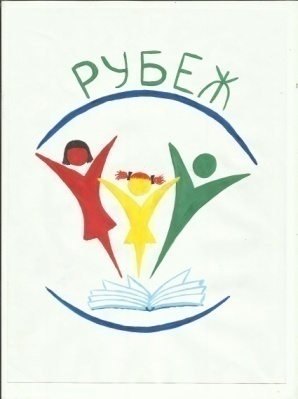 о деятельности детской организации«Рубеж» 2016-2017учебный годУченическое самоуправление в школе представлено детской организацией «Рубеж», которая включает в себя обучающихся с 5 по 9 класс. Организация воспитывает лидеров детского коллектива. Они занимаются вопросами организации праздников, конкурсов, вопросами дисциплины и успеваемости. Детская организация «Рубеж» является добровольной, самостоятельной организацией детей, представляющей и защищающей интересы и права своих членов с ярко выраженной социально значимой и личностно-ориентированной  направленностью своей деятельности.Детская организация имеет свой устав и программу деятельности «Мир,  в котором мы живём». Планирование школьной детской организации осуществляется с учетом разработанной Программы воспитательной работы школы, в соответствии с Уставом школы и Уставом детской организации.Цель ученического самоуправления:Гуманизация отношений, демократизация жизни коллектива и на этой основе — формирование у обучающихся готовности к участию в управлении обществом. 
Задачи
Ученическое самоуправление дает возможность обучающимся:- приобрести опыт управленческой деятельности;- раскрыть и реализовать организаторские и творческие способности обучающихся;
- ощутить свою значимость и причастность к решению вопросов и проблем школы.Содержание деятельности.Деятельность детской организации разбита на 3 вида:        Организационная деятельность: работа выборного органа самоуправления школьников, проведение собраний, ведение необходимой документации и т.д.        Содержательная «внутренняя» деятельность: направлена на реализацию интересов членов организации, это мероприятия, дела, праздники внутри организации и т.п.        Содержательная «внешняя» деятельность: направленная на взаимодействие организации с внешней средой (родители, администрация, педагогический коллектив, другие общественные организации), это мероприятия, дела, праздники для других.Работа актива детской организацииЧлены детской организации заняты практически всеми видами деятельности, необходимыми для формирования всесторонне развитой личности. В этом нам помогает программа деятельности. Мы работаем по шести    направлениям:«Мы и Родина» Воспитание нравственных чувств, убеждений, этического сознания.Направление работы «Мы и Родина»- Участие в общественно полезном труде в помощи  школе, селу, родному краю. 
- Добровольное участие в делах благотворительности, милосердия, в оказании помощи нуждающимся, заботе о животных, живых существах, природе.
- Приобретение положительного опыта общения со сверстниками противоположного пола в учёбе, общественной работе, отдыхе, спорте, активное участие в подготовке и проведении бесед о дружбе, любви, нравственных отношениях.- Получение системных представлений о нравственных взаимоотношениях в семье, расширение опыта позитивного взаимодействия в семье (в процессе проведения бесед о семье, о родителях и прародителях, проведения  мероприятий, раскрывающих историю семьи, воспитывающих уважение к старшему поколению, укрепляющих преемственность между поколениями).
2. «Мы и общество» Воспитание гражданственности, патриотизма, уважения к правам, свободам и обязанностям человека.Направления работы «Мы и общество»:  
- изучение  правовых норм государства, законов и формирование  ответственного к   ним отношения;- организация и проведение внеклассных мероприятий, направленных на формирование умений и навыков правового поведения;
- сотрудничество с правовыми организациями в целях правового просвещения;
- изучение биографий выдающихся граждан своей страны - патриотов и борцов за Отечество;- организация проведения внеклассных мероприятий, формирующих патриотизм на практике, а не на словах;- посещение мест, связанных с памятью поколений
- активное сотрудничество с социумом и общественными организациями по развитию патриотизма и гражданской позиции учащихся;- формирование культуры проявления гражданской позиции, патриотизма;- волонтерская деятельность 3.«Мы и труд» Воспитание трудолюбия, сознательного, творческого отношения к образованию, труду и жизни, подготовка к сознательному выбору профессии. Направления работы  «Мы и труд»- Участие в олимпиадах по учебным предметам.- Участие в различных видах общественно полезной деятельности на базе школы (дежурство по школе и в классах, организация субботников по уборке территории школы, участие в оказании помощи  в ремонте школы, оформление школы к памятным датам, оформление классных кабинетов, изготовление костюмов, реквизита к концертам, мероприятиям)4. «Мы и наши интересы». Воспитание ценностного отношения к прекрасному, формирование основ эстетической культуры — эстетическое воспитание.Направление работы «Мы и наши интересы»- Знакомство  с эстетическими идеалами, традициями художественной культуры родного края, с фольклором и народными художественными промыслами (в ходе изучения учебных предметов, в системе экскурсионно-краеведческой деятельности, внеклассных мероприятий).- Самореализация в различных видах творческой деятельности, умение выражать себя в доступных видах и формах художественного творчества на уроках  труда.- Организация спектаклей- Организация концертов- Помощь библиотеке (ремонт книг, сбор книг в дар библиотеке и т.д.)- 	Организация выставок детского творчества (рисунков, поделок и т.д.)- 	Участие в областных конкурсах, викторинах, фотовыставках.- Оформление школы к праздникам- Оформление классных комнат.- Подготовка костюмов к праздникам5.  «Мы и спорт». Формирование ценностного отношения к здоровью и здоровому образу жизни.Направление работы «Мы и спорт».- Получение представления о здоровье, здоровом образе жизни, природных возможностях человеческого организма (в ходе бесед, просмотра учебных фильмов, игровых и тренинговых программ, уроков и внеурочной деятельности).- Участие в пропаганде здорового образа жизни — проведение бесед, тематических игр, театрализованных представлений для младших школьников, сверстников, населения. Просмотр и обсуждение фильмов, посвящённых разным формам оздоровления.- Участие в проведении школьных спартакиад, эстафет,- Занятия физической культурой, спортом, туризмом. Соблюдение режима дня, учёбы и отдыха. Умение оказывать первую доврачебную помощь пострадавшим.- Приобретение  навыков противостояния негативному влиянию сверстников и взрослых на формирование вредных для здоровья привычек, зависимости от ПАВ (научиться говорить «нет») (в ходе дискуссий, тренингов, ролевых игр, обсуждения видеосюжетов и др.).- Участие в  мероприятиях по ЗОЖ,- Организация дней «Здоровья».6.  «Мы и природа». Формирование ценностного отношения к природе, окружающей среде (экологическое воспитание).Направления работы  «Мы и природа».- Обучение  экологически грамотному поведению в школе, дома, в природной и городской среде: бережно расходовать воду, электроэнергию, утилизировать мусор, сохранять места обитания растений и животных (в процессе участия в практических делах, проведения экологических акций, ролевых игр, уроков технологии, внеурочной деятельности).- Участие в практической природоохранительной деятельности.-  Организация выставок рисунков и поделок о природе.-  Озеленение классов-кабинетов и рекреации школы комнатными растениями.-  Уход за цветниками на территории школы.-  Участие в районных и областных экологических акциях, конкурсах.Работа с детским активом проводится по плану.  Детская организация проводит еженедельные линейки (каждый понедельник, после 2-го урока), где проходят   сдача дежурства и решаются текущие вопросы.Именно внеурочная, внеклассная деятельность, а в частности работа школьной детской организации, которая предполагает неформальное общение педагогов и воспитанников, а так же создание ситуации успеха, дают возможность заметить достоинства каждого ребенка, его исключительность, и дать возможность реализовать свои лучшие качества, таланты и склонности. Поэтому каждую четверть ребята отмечаются за хорошую учёбу и активное участие в жизни школы, получают звездочки, в конце года подводится итог деятельности каждого ученика и вручаются грамоты, подарки.Органы ученического самоуправления избираются  в начале учебного года. в этом году 09.09.2016 состоялись выборы президента детской организации «Рубеж», которым стала ученица 7 класса Кезикова Мария. 12.09.2016 прошел  сбор актива детской организации,  на котором был сформирован совет старшеклассников (министров) и их заместителей отвечающих за работу своих министерств, а именно:Министерство культуры – Нахаева Екатерина, обучающаяся 8 класса(министр), Рогожина Валерия обучающаяся 7 класса (зам.министра), которые  организуют и контролируют работу своего министерства, в обязанности которого входят: подготовка и проведение массовых дел и праздников, организация конкурсов, дискотек, контролируют поздравление именинников, сохранение и выполнение традиций школы, символов и ритуалов. Сотрудники министерства ведут летопись школы. Отвечают за оформление школы в будни и праздники, подготовку и выпуск рекламы общих творческих дел, праздников, конкурсов.Министерство спорта и здоровья – Михайлёв Дмитрий, обучающийся 9 класса (министр), Субботин Даниил,  обучающийся 6 класса (зам.министра), которые организуют и контролируют работу своего министерства, в обязанности которого входит пропаганда и агитация здорового образа жизни, подготовка и организация соревнований, реклама спортивных достижений.Министерство знаний -  Гимерова Карина, обучающаяся 9 класса (министр), Чебакова Инна, обучающаяся 6 класса (зам.министра), которые организуют работу своего министерства, следят за успеваемостью, проводят дела по повышению интереса к знаниям, контролируют поощрение отличившихся  в учебном процессе.Министерство экологии – Макеева Анастасия, обучающаяся 7 класса (министр), Андреюшкин Вадим, обучающийся 9 класса, которые организуют и контролируют работу своего министерства, в обязанности которого входят контроль за  озеленением  школьных помещений, территории школы, экологическое просвещение, выпуск экологических листовок, организация экологических акций, проведение субботников, благоустройство памятников Также на заседании были поставлены задачи и составлен план работы на учебный год. Мы учимся проводить мероприятия, организовывать встречи, слушать одноклассников и других членов актива детской организации, получать новые знания. Все мероприятия выкладываются на школьный сайт.  Каждому мероприятию сопутствует предварительная  работа: ребята рисуют, учат  стихи, песни, танцы, готовят театрализованные представления к праздникам (день учителя, новогодняя сказка, 23 февраля, 8 марта и др), готовят костюмы к выступлениям, оформляют школу к праздникам,  готовят тематические классные часы, участвуют в школьных, районных, областных конкурсах различной направленности и многое другое. Каждый министр отвечает за свою сферу деятельности, проявляя свои лидерские качества. Не у всех всё получается,  но дети стараютсяГлавным результатом  деятельности на следующий год должно стать улучшение качества работы детской организации «Рубеж», а именно: улучшение качества работы отдельных министерств. Следует добиться улучшения в индивидуальной работе с обучающимися. Результатом работы будет и помощь ребенку в самореализации и социальной адаптации.Задачи на следующий год: продолжить воспитывать у членов детской организации стремление к саморазвитию, самовоспитанию, самооценке, самоанализу; продолжить формировать лидерские качества, активную жизненную позицию  обучающихся; развивать и совершенствовать работу самоуправления в детской организации; продолжить работу  на основе разработанных программ,  направлений.Вожатая                                         А.М. Ковальчукмуниципальное бюджетное общеобразовательное учреждение«Тирянская основная школа»Кардымовского района Смоленской области                                  СОГЛАСОВАНО			Президент детской организации «Рубеж»                           _________________ Кезикова Мария                                      План работы детской организации  «Рубеж»на 2016/2017 учебный годОтветственныйМероприятиеМероприятиеОтветственныйсентябрьсентябрьПравительствоПрезидентЗаседание правительства ученического самоуправленияПланирование работы ученического самоуправления на год.Заседание актива самоуправления (вторник после 2 урока)Организация участия  обучающихся в районных и областных конкурсахПроведение еженедельных  общешкольных рабочих линеек (понедельник)Заседание правительства ученического самоуправленияПланирование работы ученического самоуправления на год.Заседание актива самоуправления (вторник после 2 урока)Организация участия  обучающихся в районных и областных конкурсахПроведение еженедельных  общешкольных рабочих линеек (понедельник)Министерство культурыПланирование работы на год.Подготовка к общешкольной линейке,  посвященной Дню освобождения Смоленщины. Планирование работы министерства на год.Оформление школыПланирование работы на год.Подготовка к общешкольной линейке,  посвященной Дню освобождения Смоленщины. Планирование работы министерства на год.Оформление школыМинистерство спорта и здоровьяПланирование работы на год.Подготовка линейки по безопасности  в школе, на улице, дома.Организация мероприятий по ПДД, оформление стенда «Добрая дорога детства», выставка рисунков «Добрая дорога детства»Участие в районных соревнованиях по кроссу.Планирование работы на год.Подготовка линейки по безопасности  в школе, на улице, дома.Организация мероприятий по ПДД, оформление стенда «Добрая дорога детства», выставка рисунков «Добрая дорога детства»Участие в районных соревнованиях по кроссу.Министерство знанийСоставление плана работы на годРейд проверки дневников.Организация участия  учащихся в районных и областных конкурсахЗаседание министерства «О методах поощрения  классов, отдельных учащихся за учебную и внеклассную работу»Составление плана работы на годРейд проверки дневников.Организация участия  учащихся в районных и областных конкурсахЗаседание министерства «О методах поощрения  классов, отдельных учащихся за учебную и внеклассную работу»Министерство экологииПланирование работы на год.Рейд проверки классных кабинетов (уход за декоративными растениями)Участие в трудовых десантах.Экологический субботник.Планирование работы на год.Рейд проверки классных кабинетов (уход за декоративными растениями)Участие в трудовых десантах.Экологический субботник.октябрьоктябрьоктябрьПравительствоОформление документации ученического самоуправления.Заседание актива самоуправления (вторник после 2 урока), участие в районных, областных мероприятиях, оформление портфолио.Объявление конкурса «Ученик года»(участие в районном конкурсе «Ученик года» в апреле месяце)Оформление документации ученического самоуправления.Заседание актива самоуправления (вторник после 2 урока), участие в районных, областных мероприятиях, оформление портфолио.Объявление конкурса «Ученик года»(участие в районном конкурсе «Ученик года» в апреле месяце)Министерство культурыКонцерт, посвященный Дню учителяПоздравления бывших учителей с днем учителя, покупка открытокОформление школы к  дню учителя.Концерт, посвященный Дню учителяПоздравления бывших учителей с днем учителя, покупка открытокОформление школы к  дню учителя.Министерство спорта и здоровьяОрганизация общешкольных соревнований по теннисуПодготовка и участие в районных соревнованиях по теннису.Участие в акции «Нет наркотикам!» организация профилактических мероприятийОрганизация выставки плакатов и листовок «Нет наркотикам!»Анкетирование «Отношение к курению»Организация общешкольных соревнований по теннисуПодготовка и участие в районных соревнованиях по теннису.Участие в акции «Нет наркотикам!» организация профилактических мероприятийОрганизация выставки плакатов и листовок «Нет наркотикам!»Анкетирование «Отношение к курению»Министерство знанийРейд министерства – проверка дневников, успеваемости.Анкетирование «Интересы и досуг»Организация участия  учащихся в районных и областных конкурсахРейд министерства – проверка дневников, успеваемости.Анкетирование «Интересы и досуг»Организация участия  учащихся в районных и областных конкурсахМинистерство экологииУборка цветниковГенеральная уборкаОформление классных комнат.Подготовка осеннего балаУборка цветниковГенеральная уборкаОформление классных комнат.Подготовка осеннего баланоябрьноябрьноябрьПравительствоПравительствоАкция по профилактики правонарушений. Планирование мероприятий.Заседания актива самоуправления (вторник после 2 урока)Проведение декады толерантностиОрганизация занятия «Уголовная ответственность несовершеннолетних»Министерство культурыМинистерство культурыПодготовка мероприятий ко Дню  Матери.Выставка рисунков ко Дню материОформление школы ко Дню материОрганизация мероприятий к декаде толерантностиМинистерство спорта и здоровьяМинистерство спорта и здоровьяУчастие в общешкольных соревнованиях.Организация дня здоровьяМинистерство знанийМинистерство знанийПодготовка к школьным и районным олимпиадам по предметам.Участие в конкурсе русского языка «Медвежонок»Организация участия  учащихся в районных и областных конкурсахОрганизация занятия  «Портфолио учащихся»Министерство экологииМинистерство экологииОрганизация генеральной уборки в классахУборка памятника могилы неизвестного солдата д.КонецдекабрьдекабрьдекабрьПравительствоПравительствоПланирование мероприятийУчастие в акции «Свет в окне» - помощь инвалидам, пожилым людям.Организация участия  учащихся в районных и областных конкурсахОрганизация мероприятия «Подросток и его права. Конвенция о правах ребенка»Итоговая линейка. Подведение итогов за I полугодие, награждение.министерство культурыминистерство культурыСоставление новогоднего сценарияОрганизация новогоднего утренника.Новогодний балИзготовление реквизитов к новогодним праздникам;Выставка новогодних газет, рисунков.Оформление школы к новогодним праздникамМинистерство спорта и здоровьяМинистерство спорта и здоровьяУчастие в общешкольных и районных соревнованияхОрганизация подвижных игр  с начальными классами на переменахПроведение весёлых стартов на приз Деда Мороза.Министерство знанийМинистерство знанийРейд министерства – проверка дневников, успеваемости.Участие в районных олимпиадах по предметамОрганизация участия  учащихся в районных и областных конкурсахПодведение итогов за I полугодиеМинистерство экологииМинистерство экологииОформление  фото стенда «Снежная сказка»Генеральная уборка школы.январьянварьянварьПравительствоЗаседание актива самоуправления (вторник после 2 урока)Подготовка к районному конкурсу «Ученик года»Итоги работы министерств за  I полугодиеЗаседание актива самоуправления (вторник после 2 урока)Подготовка к районному конкурсу «Ученик года»Итоги работы министерств за  I полугодиеМинистерство культурыЗаседание министерства «Основы понятия этикета»Заседание министерства «Основы понятия этикета»Министерство спорта и здоровьяОрганизация дня здоровья.Весёлые старты «Зимние забавы»Организация дня здоровья.Весёлые старты «Зимние забавы»Министерство знанийПомощь в организации  конкурса на лучшего чтеца.Организация участия  учащихся в районных и областных конкурсахПомощь в организации  конкурса на лучшего чтеца.Организация участия  учащихся в районных и областных конкурсахМинистерство экологииУчастие в акции «Покормите птиц!» Участие в конкурсах акции.Смотр кабинетовУчастие в акции «Покормите птиц!» Участие в конкурсах акции.Смотр кабинетовфевральфевральфевральПравительствоПравительствоОрганизация и помощь в проведении месячника военно-патриотического воспитанияЗаседание актива самоуправления (вторник после 2 урока)Организация участия  учащихся в районных и областных конкурсахМинистерство культурыМинистерство культурыОрганизация и проведение праздника «Защитникам Отечества»Помощь в организации мероприятия для младших школьников «А ну-ка,  мальчики!»Выставка рисунков «Непобедимая и легендарная»Выпуск стенгазеты к 23 февраля.Министерство спорта и здоровьяМинистерство спорта и здоровьяУчастие в районных соревнованиях по лыжам и стрельбе, посвященным выводу Советских войск из АфганистанаМинистерство знанийМинистерство знанийУчастие в районной олимпиаде школьников «Шаг в будущее»Организация участия  учащихся в районных и областных конкурсах («Живая классика»,Министерство экологииМинистерство экологииОрганизация занятия  «Комнатные растения»мартмартмартПравительствоПравительствоЗаседание актива самоуправления (вторник после 2 урока)Подготовка мероприятия ко дню 8 мартаОрганизация участия  учащихся в районных и областных конкурсахИтоговая линейка 3-й четвертиМинистерство культурыМинистерство культурыОформление  школы к 8 мартаПраздничный концерт для учителей и родителей  к 8 марта.Организация и проведение вечера для старшеклассников Выставка рисунков «Цветы для мамы».Министерство спорта и здоровьяМинистерство спорта и здоровьяПодготовка  и проведение школьных спортивных состязаний.Министерство знанийМинистерство знанийУчастие в научно-практической конференции «Юность. Творчество, Поиск»Организация участия  учащихся в районных и областных конкурсахМинистерство экологииМинистерство экологииМесячник экологиГенеральная уборка школыапрельапрельапрельПравительствоПравительствоЗаседание актива самоуправления (вторник после 2 урока)Организация мероприятий, посвященных Дню Победы.Участие в районном конкурсе «Ученик года – 2017»Участие в районных и областных конкурсахМинистерство культурыМинистерство культурыОрганизация мероприятий, посвященных 55-летию первого полета человека в космосМинистерство спорта и здоровьяМинистерство спорта и здоровьяДень здоровья.Участие в акции «Нет наркотикам»Организация мероприятия «Долой грязные руки»Министерство знанийМинистерство знанийРейд министерства – проверка дневников, неуспеваемости.Организация участия  учащихся в районных и областных конкурсахМинистерство экологииМинистерство экологииМесячник экологииДень птицОрганизация занятия «Лесные пожары»маймаймайПравительствоПравительствоВахта памяти.Возложение венков к памятникам погибшим воинам в ВОВ.Организация торжественного мероприятия, посвященного Дню Победы..Организация торжественной линейки последний звонок.Итоги работы ученического самоуправления за годОрганизация летнего отдыха детей. План мероприятий.Министерство культурыМинистерство культурыОформление школы ко дню Победы.Организация и проведение праздника посвященному дню Победы.Подготовка к линейке последнего звонка.Дню защиты детей Подготовка и организация выпускного бала.Министерство спорта и здоровьяМинистерство спорта и здоровьяУчастие в общешкольных и районных соревнованиях.Организация мероприятия по профилактике ПДДМинистерство знанийМинистерство знанийПодготовка списков учащихся (отличников и хорошистов) для награждения.Организация участия  учащихся в районных и областных конкурсахМинистерство экологииМинистерство экологииЭкологический субботник на  территории школы